Carta de apoyo al movimiento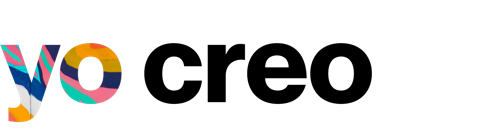 Yo, Constanza Arena, directora ejecutiva de CinemaChile, la agencia de promoción internacional del cine y audiovisual chileno, a través de la presente carta, manifiesto el apoyo la organización sin fines de lucro Yo Creo, debido a que valoramos sus iniciativas de promover el talento nacional como un recurso inagotable y valioso, fortalecer el vínculo artistas/emprendedores e impulsar las Industrias Creativas de Chile.Mediante la presente declaración, la organización/institución a la que represento, se compromete a:Promover de forma colaborativa los contenidos aportados en esta iniciativa, pudiendo ser compartidos y difundidos al interior y exterior de la organización.Promover que los contenidos y orientaciones aportados por Yo Creo, puedan ser incorporados en el diseño de acciones y estrategias de nuestra organización, para fortalecer el rol de defensa y promoción de las Industrias Creativas en los campos de trabajo que competan y definen a nuestra organización.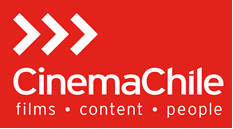 CinemaChilewww.cinemachile.cl@cinemachile+56957981382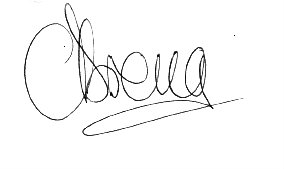                                                                     _____________________________                        FIRMA                                                              29 de  marzo, 2022. Santiago, Chile          